 Drone Occupations 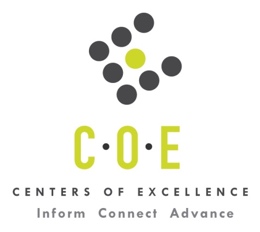 Labor Market Information ReportDiablo Valley CollegePrepared by the San Francisco Bay Center of Excellence for Labor Market ResearchJanuary 2020RecommendationBased on all available data, there appears to be a significant undersupply of Drone workers compared to the demand for this cluster of occupations in the Bay region and in the East Bay sub-region (Alameda and Contra Costa Counties.) There is a projected annual gap of about 14,694 students in the Bay region and 1,552 students in the East Bay Sub-Region.This report also provides student outcomes data on employment and earnings for programs on TOP 2206.10 - Geographic Information Systems in the state and region. It is recommended that these data be reviewed to better understand how outcomes for students taking courses on this TOP code compare to potentially similar programs at colleges in the state and region, as well as to outcomes across all CTE programs at Diablo Valley College and in the region. IntroductionThis report profiles Drone Occupations in the 12 county Bay region and in the East Bay sub-region for a proposed new program at Diablo Valley College. Occupational DemandTable 1. Employment Outlook for Drone Occupations in Bay RegionSource: EMSI 2019.3Bay Region includes Alameda, Contra Costa, Marin, Monterey, Napa, San Benito, San Francisco, San Mateo, Santa Clara, Santa Cruz, Solano and Sonoma CountiesTable 2. Employment Outlook for Drone Occupations in East Bay Sub-RegionSource: EMSI 2019.3East Bay Sub-Region includes Alameda and Contra Costa CountiesJob Postings in Bay Region and East Bay Sub-RegionTable 3. Number of Job Postings by Occupation for latest 12 months (December 2018 - November 2019)Source: Burning GlassTable 4a. Top Job Titles for Drone Occupations for latest 12 months (December 2018 - November 2019) Bay RegionTable 4b. Top Job Titles for Drone Occupations for latest 12 months (December 2018 - November 2019)                  East Bay Sub-RegionSource: Burning GlassIndustry ConcentrationTable 5. Industries hiring Drone Workers in Bay RegionSource: EMSI 2019.3Table 6. Top Employers Posting Drone Occupations in Bay Region and East Bay Sub-Region (December 2018 - November 2019)Source: Burning GlassEducational SupplyThere are six (6) community colleges in the Bay Region issuing 36 awards on average annually (last 3 years) on TOP 2206.10 - Geographic Information Systems. There are two colleges in the East Bay Sub-Region issuing 15 awards on average annually (last 3 years) on this code. Table 7. Awards on TOP 2206.10 - Geographic Information Systems in Bay RegionSource: Data Mart Note: The annual average for awards is 2015-16 to 2017-18.Gap AnalysisBased on the data included in this report, there is a large labor market gap in the Bay region with 14,730 annual openings for the Drone occupational cluster and 36 annual (3-year average) awards for an annual undersupply of 14,694 students. In the East Bay Sub-Region, there is also a gap with 1,567 annual openings and 15 annual (3-year average) awards for an annual undersupply of 1,552 students.Student OutcomesTable 8. Four Employment Outcomes Metrics for Students Who Took Courses on TOP 2206.10 - Geographic Information SystemsSource: Launchboard Pipeline (version available on 12/20/19)Skills, Certifications and EducationTable 9. Top Skills for Drone Occupations in Bay Region (December 2018 - November 2019)Source: Burning GlassTable 10. Certifications for Drone Occupations in Bay Region (December 2018 - November 2019)Note: 95% of records have been excluded because they do not include a certification. As a result, the chart below may not be representative of the full sample.Source: Burning GlassTable 11. Education Requirements for Drone Occupations in Bay Region Note: 46% of records have been excluded because they do not include a degree level. As a result, the chart below may not be representative of the full sample.Source: Burning GlassMethodologyOccupations for this report were identified by use of skills listed in O*Net descriptions and job descriptions in Burning Glass. Labor demand data is sourced from Economic Modeling Specialists International (EMSI) occupation data and Burning Glass job postings data. Educational supply and student outcomes data is retrieved from multiple sources, including CTE Launchboard and CCCCO Data Mart.SourcesO*Net OnlineLabor Insight/Jobs (Burning Glass) Economic Modeling Specialists International (EMSI)  CTE LaunchBoard www.calpassplus.org/Launchboard/ Statewide CTE Outcomes SurveyEmployment Development Department Unemployment Insurance DatasetLiving Insight Center for Community Economic DevelopmentChancellor’s Office MIS systemContactsFor more information, please contact:Doreen O’Donovan, Research Analyst, for Bay Area Community College Consortium (BACCC) and Centers of Excellence (CoE), doreen@baccc.net or (831) 479-6481John Carrese, Director, San Francisco Bay Center of Excellence for Labor Market Research, jcarrese@ccsf.edu or (415) 267-6544Software Developers, Applications (SOC 15-1132): Develop, create, and modify general computer applications software or specialized utility programs.  Analyze user needs and develop software solutions.  Design software or customize software for client use with the aim of optimizing operational efficiency.  May analyze and design databases within an application area, working individually or coordinating database development as part of a team.  May supervise computer programmers.Software Developers, Applications (SOC 15-1132): Develop, create, and modify general computer applications software or specialized utility programs.  Analyze user needs and develop software solutions.  Design software or customize software for client use with the aim of optimizing operational efficiency.  May analyze and design databases within an application area, working individually or coordinating database development as part of a team.  May supervise computer programmers.Entry-Level Educational Requirement: Bachelor's degreeEntry-Level Educational Requirement: Bachelor's degreeTraining Requirement: NoneTraining Requirement: NonePercentage of Community College Award Holders or Some Postsecondary Coursework: 13%Percentage of Community College Award Holders or Some Postsecondary Coursework: 13%Software Developers, Systems Software (SOC 15-1133): Research, design, develop, and test operating systems-level software, compilers, and network distribution software for medical, industrial, military, communications, aerospace, business, scientific, and general computing applications.  Set operational specifications and formulate and analyze software requirements.  May design embedded systems software.   Apply principles and techniques of computer science, engineering, and mathematical analysis.Software Developers, Systems Software (SOC 15-1133): Research, design, develop, and test operating systems-level software, compilers, and network distribution software for medical, industrial, military, communications, aerospace, business, scientific, and general computing applications.  Set operational specifications and formulate and analyze software requirements.  May design embedded systems software.   Apply principles and techniques of computer science, engineering, and mathematical analysis.Entry-Level Educational Requirement: Bachelor's degreeEntry-Level Educational Requirement: Bachelor's degreeTraining Requirement: NoneTraining Requirement: NonePercentage of Community College Award Holders or Some Postsecondary Coursework: 13%Percentage of Community College Award Holders or Some Postsecondary Coursework: 13%Electro-Mechanical Technicians (SOC 17-3024): Operate, test, maintain, or calibrate unmanned, automated, servo-mechanical, or electromechanical equipment.  May operate unmanned submarines, aircraft, or other equipment at worksites, such as oil rigs, deep ocean exploration, or hazardous waste removal.  May assist engineers in testing and designing robotics equipment.Electro-Mechanical Technicians (SOC 17-3024): Operate, test, maintain, or calibrate unmanned, automated, servo-mechanical, or electromechanical equipment.  May operate unmanned submarines, aircraft, or other equipment at worksites, such as oil rigs, deep ocean exploration, or hazardous waste removal.  May assist engineers in testing and designing robotics equipment.Entry-Level Educational Requirement: Associate's degreeEntry-Level Educational Requirement: Associate's degreeTraining Requirement: NoneTraining Requirement: NonePercentage of Community College Award Holders or Some Postsecondary Coursework: 53%Percentage of Community College Award Holders or Some Postsecondary Coursework: 53%Camera Operators, Television, Video, and Motion Picture (SOC 27-4031): Operate television, video, or motion picture camera to record images or scenes for various purposes, such as TV broadcasts, advertising, video production, or motion pictures.Camera Operators, Television, Video, and Motion Picture (SOC 27-4031): Operate television, video, or motion picture camera to record images or scenes for various purposes, such as TV broadcasts, advertising, video production, or motion pictures.Entry-Level Educational Requirement: Bachelor's degreeEntry-Level Educational Requirement: Bachelor's degreeTraining Requirement: NoneTraining Requirement: NonePercentage of Community College Award Holders or Some Postsecondary Coursework: 27%Percentage of Community College Award Holders or Some Postsecondary Coursework: 27%Aircraft Mechanics and Service Technicians (SOC 49-3011): Diagnose, adjust, repair, or overhaul aircraft engines and assemblies, such as hydraulic and pneumatic systems.  Includes helicopter and aircraft engine specialists.  Excludes “Avionics Technician" (49-2091).Aircraft Mechanics and Service Technicians (SOC 49-3011): Diagnose, adjust, repair, or overhaul aircraft engines and assemblies, such as hydraulic and pneumatic systems.  Includes helicopter and aircraft engine specialists.  Excludes “Avionics Technician" (49-2091).Entry-Level Educational Requirement: Postsecondary nondegree awardEntry-Level Educational Requirement: Postsecondary nondegree awardTraining Requirement: Extensive skill, knowledge, and experience.Training Requirement: Extensive skill, knowledge, and experience.Percentage of Community College Award Holders or Some Postsecondary Coursework: NonePercentage of Community College Award Holders or Some Postsecondary Coursework: NoneOccupation 2018 Jobs2023 Jobs5-Yr Change5-Yr % Change5-Yr Open-ingsAverage Annual Open-ings25% Hourly WageMedian Hourly WageSoftware Developers, Applications 93,746  113,800 20,05421%52,135  10,427 $49.53$63.41Software Developers, Systems Software 45,858  49,986 4,1289%19,125  3,825 $52.78$67.11Electro-Mechanical Technicians 849  862 132% 397  79 $23.16$28.62Camera Operators, Television, Video, and Motion Picture 680  716 365% 367  73 $17.57$26.54Aircraft Mechanics and Service Technicians 3,959  3,891 -68-2% 1,625  325 $31.35$35.73Total 145,093  169,255 24,16217%73,648  14,730 $49.75$63.45Occupation 2018 Jobs2023 Jobs5-Yr Change5-Yr % Change5-Yr Open-ingsAverage Annual Open-ings25% Hourly WageMedian Hourly WageSoftware Developers, Applications12,199  13,438 1,23910% 5,248  1,050 $47.22$59.45Software Developers, Systems Software 5,712  5,895 1833% 2,011  402 $46.69$58.02Electro-Mechanical Technicians 142  154 128% 75  15 $25.73$31.71Camera Operators, Television, Video, and Motion Picture 220  234 146% 121  24 $17.43$26.28Aircraft Mechanics and Service Technicians 944  964 202% 378  76 $33.44$37.63TOTAL19,217  20,685 1,4688% 7,833  1,567 $45.89$57.37OccupationBay RegionEast Bay  Software Developers, Applications132,71417,165  Software Developers, Systems Software1,531278  Electro-Mechanical Technicians526197  Aircraft Mechanics and Service Technicians428119  Camera Operators, Television, Video, and Motion Picture27060  Robotics Technicians15039  Total135,61917,858Common TitleBayCommon TitleBaySoftware Development Engineer37,183Engineer1,247Java Developer10,241.Net Developer1,212Devops Engineer4,897Salesforce Developer1,049Software Developer3,858Software Engineering Manager1,046Applications Engineer3,621Senior Engineer965Java Engineer2,844Full Stack Developer819Python Developer2,470Software Architect800Senior Developer2,109C++ Developer712Android Developer2,062Full Stack Engineer700Developer1,994Oracle Developer659Applications Developer1,650Business Intelligence Developer634Principal Software Engineer1,456Lead Developer595iOS Developer1,335Solutions Engineer575Senior Devops Engineer1,328Developer, Information And Technology Industry548Common TitleEast BayCommon TitleEast BaySoftware Development Engineer3,885Business Intelligence Developer143Java Developer1,546Salesforce Developer141Devops Engineer851Principal Software Engineer133Software Developer619Senior .Net Developer129Applications Engineer496Lead Developer123.Net Developer456Engineer119Developer330iOS Developer110Senior Developer311Junior Software Engineer110Java Engineer283Software Architect108Applications Developer271Sharepoint Developer106Android Developer212Java/J2EE Developer105Senior Devops Engineer200Full Stack Developer105Python Developer194Build Release Engineer88Oracle Developer150C# Developer85Industry – 6 Digit NAICS (No. American Industry Classification) CodesJobs in Industry (2018)Jobs in Industry (2022)% Change (2018-22)% in Industry (2018)Custom Computer Programming Services (541511)28,31434,23121%20%Computer Systems Design Services (541512)18,04121,02617%12%Software Publishers (511210)16,08920,52628%12%Internet Publishing and Broadcasting and Web Search Portals (519130)14,89319,76933%10%Electronic Computer Manufacturing (334111)14,28015,76010%10%Data Processing, Hosting, and Related Services (518210)5,6407,39031%4%Other Computer Related Services (541519)3,6364,56025%3%Corporate, Subsidiary, and Regional Managing Offices (551114)3,2473,57610%2%Research and Development in the Physical, Engineering, and Life Sciences (except Nanotechnology and Biotechnology) (541715)2,2702,4799%2%Semiconductor and Related Device Manufacturing (334413)2,1842,061-6%2%Engineering Services (541330)1,8061,98710%1%EmployerBayEmployerBayEmployerEast BayApple Inc.2,067Intuit296Workday, Inc431Amazon1,340Splunk295Scoop Technologies282Cisco Systems Incorporated1,120Verizon Communications Incorporated290Oracle80Scoop Technologies902Intel Corporation267Kaiser Permanente79Google Inc.690Uber262NTT Data78Oracle609Xoriant Incorporated261The Nielsen Company75Workday, Inc606Adobe Systems261General Electric Company75Facebook601Accenture259Tesla74Vmware Incorporated594Wipro249Ellie Mae74IBM517Intelliswift Software237Perficient Incorporated73SAP400Neuvo Usa231Tesla Motors72Nvidia Corporation394Linkedin Limited229Albertsons66Paypal368eBay218Lucid Motors Inc65Walmart / Sam's361Splunk, Inc21524 Hour Fitness64Visa334Nsys Design Systems209Lawrence Livermore National Laboratory55Salesforce328Jobot209Oakland Unified School District52Microsoft Corporation328Deloitte207IBM52CollegeSub-RegionAssociatesCertificate 18+ unitsCertificate Low unitTotalCity College of San Francisco Mid-Peninsula 7  7 Diablo Valley College East Bay 2  2  9  13 Foothill College Silicon Valley 2  7  3  12 Ohlone College East Bay 2  2 Santa Rosa Junior College North Bay 1  1 West Valley CollegeSilicon Valley 1  1 Total Bay RegionTotal Bay Region 5  10  21  36 Total East Bay Sub-RegionTotal East Bay Sub-Region2211152015-16Bay 
(All CTE Programs)Diablo Valley College (All CTE Programs)State (2206.10)Bay (2206.10)East Bay (2206.10)Diablo Valley College (2206.10)% Employed Four Quarters After Exit74%68%77%74%100%100%Median Quarterly Earnings Two Quarters After Exit$10,550$9,308$12,780$12,349$14,188$12,067Median % Change in Earnings46%55%38%48%22%17%% of Students Earning a Living Wage63%55%70%73%100%100%SkillPostingsSkillPostingsSkillPostingsJava55,515Data Structures10,703Machine Learning8,107Software Engineering52,574Continuous Integration (CI)10,678Extensible Markup Language (XML)7,825Software Development38,356Scrum10,635Big Data7,691Python37,381NoSQL10,554Relational Databases7,655SQL28,876UNIX10,296React Javascript7,636JavaScript28,460Web Application Development10,084JavaScript Object Notation (JSON)7,573Linux22,347Agile Development9,935Apache Hadoop7,407C++22,086Docker Software9,462Salesforce7,315Git16,707Microsoft C#9,330Project Management7,137DevOps15,979MySQL9,269Node.js6,975Debugging15,231Software Architecture9,144HTML56,735Object-Oriented Analysis and Design (OOAD)14,361Quality Assurance and Control8,746Ruby6,692Oracle12,912Apache Kafka8,724Product Development6,530Unit Testing12,389Scalability Design8,399Product Management6,396Kubernetes11,223AngularJS8,313PostgreSQL6,286CertificationPostingsCertificationPostingsSecurity Clearance1,925Cisco Certified Network Professional (CCNP)197IT Infrastructure Library (ITIL) Certification688SANS/GIAC Certification196Driver's License589CompTIA Security+160Certified Salesforce Platform Developer371First Aid CPR AED130Certified Information Systems Security Professional (CISSP)322Certified Salesforce Platform Developer I127Salesforce Developer312Certified Salesforce Advanced Administrator113Project Management Certification278Mbe Certified112Cisco Certified Network Associate (CCNA)262Salesforce Platform App Builder105ITIL Certification241Certified Information Systems Auditor (CISA)102Certified Salesforce Platform Developer II206Project Management Professional (PMP)90Cisco Certified Internetwork Expert (CCIE)203Certified ScrumMaster (CSM)88Certified Salesforce Administrator203Microsoft Certified Solutions Associate (MCSA)87Education (minimum advertised)Latest 12 Mos. PostingsPercent 12 Mos. PostingsHigh school or vocational training1,1252%Associate Degree4901%Bachelor’s Degree or Higher65,29597%